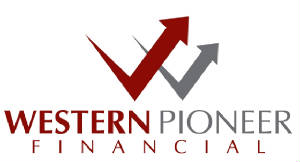 Level 1 - $300.00 credit report credit Level 2 - $250.00 credit report credit Level 3 - $200.00 credit report credit Level 4 – Loan Officer is responsible for all credit pullsLevel 5 – Loan Officer is responsible for all credit pullsLevel 6 – Loan Officer is responsible for all credit pullsLevel 7 – Loan Officer is responsible for all credit pullsLoan Officer ResponsibilitiesVOE 3rd party charges / The Work NumberRapid Rescore chargesCredit Supplement Charges 